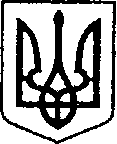                                                             Україна                                                                                        ЧЕРНІГІВСЬКА ОБЛАСТЬ         Н І Ж И Н С Ь К А    М І С Ь К А    Р А Д А            51 сесія VII скликання                   	Р І Ш Е Н Н Я       від  __ ________ 2019  року       	  м. Ніжин                                № Відповідно до статей 25, 26, 42, 59, 73 Закону України “Про місцеве самоврядування в Україні”, Земельного кодексу України, Податкового кодексу України, Закону України “Про оренду землі”, рішення Ніжинської міської ради шостого скликання від 08 липня 2015 року №6-69/2015 “Про затвердження місцевих податків”, Регламентy Ніжинської міської ради Чернігівської області, затвердженого рішенням Ніжинської міської ради Чернігівської області від 24 листопада 2015 року №1-2/2015 (із змінами), розглянувши клопотання підприємств та організацій, проекти землеустрою та технічні документації щодо відведення земельних ділянок, міська рада вирішила:1. Надати дозвіл Товариству з обмеженою відповідальністю “Ніжинський Коопринок” на виготовлення технічної документації із землеустрою щодо встановлення (відновлення) меж земельної ділянки в натурі (на місцевості) площею 2,509 га (кадастровий № 7410400000:04:002:0138) за адресою: м. Ніжин, вул. Московська, 1  для будівництва та обслуговування будівель ринкової інфраструктури (адміністративних будинків, офісних приміщень та інших будівель громадської забудови, які використовуються для здійснення підприємницької та іншої діяльності, пов’язаної з отриманням прибутку), що належать товариству на праві власності відповідно до інформації з Державного реєстру речових прав на нерухоме майно та Реєстру прав власності на нерухоме майно № 151905867 від 04.01.2019 року.Термін дії дозволу – шість місяців.2. Надати дозвіл Товариству з обмеженою відповідальністю “Ніжинський Коопринок”  на виготовлення технічної документації із землеустрою щодо поділу земельної ділянки загальною площею 2,5090 га  за адресою: м. Ніжин, вул.Московська, 1 кадастровий номер 7410400000:04:002:0138 на три окремі земельні ділянки:- земельна ділянка площею 1,5120 га   за адресою: м. Ніжин вул. Московська, 1;- земельна ділянка площею 0,627 га   за адресою: м. Ніжин вул. Московська, 1;- земельна ділянка площею 0,370 га   за адресою: м. Ніжин вул. Московська, 1,для будівництва та обслуговування будівель ринкової інфраструктури (адміністративних будинків, офісних приміщень та інших будівель громадської забудови, які використовуються для здійснення підприємницької та іншої діяльності, пов’язаної з отриманням прибутку).3. Надати дозвіл Публічному акціонерному товариству «Чернігівобленерго» на виготовлення проекту землеустрою щодо відведення у користування на умовах оренди земельної ділянки орієнтовною площею 0,0010 га  терміном на  6 місяців для розміщення, будівництва, експлуатації та обслуговування будівель і споруд об’єктів передачі електричної та теплової енергії ( будівництво ПЛ 0,4 кВ, ділянка № 1) в районі вулиці Овдіївська м.Ніжина, Чернігівської обл. Термін дії дозволу – шість місяців.4. Надати дозвіл  Публічному акціонерному товариству «Чернігівобленерго» на виготовлення проекту землеустрою щодо відведення у користування на умовах оренди земельної ділянки орієнтовною площею 0,0010 га  терміном на  6 місяців для розміщення, будівництва, експлуатації та обслуговування будівель і споруд об’єктів передачі електричної та теплової енергії ( будівництво ПЛ 0,4 кВ, ділянка № 2) в районі вулиці Овдіївська м.Ніжина, Чернігівської обл. Термін дії дозволу – шість місяців.5. Надати дозвіл Публічному акціонерному товариству «Чернігівобленерго» на виготовлення проекту землеустрою щодо відведення у користування на умовах оренди земельної ділянки орієнтовною площею 0,0017 га  терміном на  6 місяців для розміщення, будівництва, експлуатації та обслуговування будівель і споруд об’єктів передачі електричної та теплової енергії ( будівництво ПЛ 0,4 кВ, ділянка № 3) в районі вулиці Овдіївська м.Ніжина, Чернігівської обл. Термін дії дозволу – шість місяців.6. Надати дозвіл Публічному акціонерному товариству «Чернігівобленерго» на виготовлення проекту землеустрою щодо відведення у користування на умовах оренди земельної ділянки орієнтовною площею 0,0010 га  терміном на  6 місяців для розміщення, будівництва, експлуатації та обслуговування будівель і споруд об’єктів передачі електричної та теплової енергії ( будівництво ПЛ 0,4 кВ, ділянка № 4) в районі вулиці Овдіївська м.Ніжина, Чернігівської обл. Термін дії дозволу – шість місяців. 7. Надати дозвіл Публічному акціонерному товариству «Чернігівобленерго» на виготовлення проекту землеустрою щодо відведення у користування на умовах оренди земельної ділянки орієнтовною площею 0,0004 га терміном на 6 місяців для розміщення, будівництва, експлуатації та обслуговування будівель і споруд об’єктів передачі електричної та теплової енергії (будівництво ПЛ 0,4 кВ, ділянка № 5) в районі вулиці Овдіївська м.Ніжина, Чернігівської обл. Термін дії дозволу – шість місяців. 8. Надати дозвіл Публічному акціонерному товариству «Чернігівобленерго» на виготовлення проекту землеустрою щодо відведення у користування на умовах оренди земельної ділянки орієнтовною площею 0,0004 га терміном на 6 місяців для розміщення, будівництва, експлуатації та обслуговування будівель і споруд об’єктів передачі електричної та теплової енергії (будівництво ПЛ 0,4 кВ, ділянка № 6) в районі вулиці Овдіївська м.Ніжина, Чернігівської обл. Термін дії дозволу – шість місяців.  9. Надати дозвіл Публічному акціонерному товариству «Чернігівобленерго» на виготовлення проекту землеустрою щодо відведення у користування на умовах оренди земельної ділянки орієнтовною площею 0,0010 га терміном на 6 місяців для розміщення, будівництва, експлуатації та обслуговування будівель і споруд об’єктів передачі електричної та теплової енергії (будівництво ПЛ 0,4 кВ, ділянка № 7) в районі вулиці Овдіївська м.Ніжина, Чернігівської обл. Термін дії дозволу – шість місяців.10. Надати дозвіл Публічному акціонерному товариству «Чернігівобленерго» на виготовлення проекту землеустрою щодо відведення у користування на умовах оренди земельної ділянки орієнтовною площею 0,0010 га терміном на 6 місяців для розміщення, будівництва, експлуатації та обслуговування будівель і споруд об’єктів передачі електричної та теплової енергії (будівництво ПЛ 0,4 кВ, ділянка № 8) в районі вулиці Овдіївська м.Ніжина, Чернігівської обл. Термін дії дозволу – шість місяців.11. Надати дозвіл Публічному акціонерному товариству «Чернігівобленерго» на виготовлення проекту землеустрою щодо відведення у користування на умовах оренди земельної ділянки орієнтовною площею 0,0004 га терміном на 6 місяців для розміщення, будівництва, експлуатації та обслуговування будівель і споруд об’єктів передачі електричної та теплової енергії (будівництво ПЛ 0,4 кВ, ділянка № 9) в районі вулиці Овдіївська м.Ніжина, Чернігівської обл. Термін дії дозволу – шість місяців. 12. Надати дозвіл Публічному акціонерному товариству «Чернігівобленерго» на виготовлення проекту землеустрою щодо відведення у користування на умовах оренди земельної ділянки орієнтовною площею 0,1360 га  терміном на  6 місяців для розміщення, будівництва, експлуатації та обслуговування будівель і споруд об’єктів передачі електричної та теплової енергії (для прокладання КЛ-10 кВ) в районі вулиці Овдіївська  м. Ніжина, Чернігівської обл. Термін дії дозволу – шість місяців.13. Надати дозвіл Публічному акціонерному товариству «Чернігівобленерго» на виготовлення проекту землеустрою щодо відведення у користування на умовах оренди земельної ділянки орієнтовною площею 0,0031 га  терміном на  49 років для розміщення, будівництва, експлуатації та обслуговування будівель і споруд об’єктів передачі електричної та теплової енергії (для будівництва трансформаторної підстанції ТП-10/0,4 кВ) в районі вулиці Овдіївська  м. Ніжині, Чернігівської обл. Термін дії дозволу – шість місяців.14. Припинити право  постійного користування земельною ділянкою площею 0,3600 га за адресою: м. Ніжин, вул. Космонавтів,44а , (кадастровий № 7410400000:01:026:0033)Комунальному підприємству «Керуюча компанія «Північна», яка перебуває у  постійному користуванні відповідно до державного акту на право постійного користування землею  від 05.04.2011 р. зареєстрованого в книзі записів реєстрації державних актів № 741040003000003 та перевести земельну ділянку площею 0,3600 га за адресою: м. Ніжин, вул. Космонавтів,44а , (кадастровий № 7410400000:01:026:0033)до земель резервного фонду міста.15. Припинити право постійного користування земельною ділянкою площею 0,1496га за адресою: м. Ніжин, вул. Коцюбинського,5 приватному  акціонерному товариству «Ніжинський дослідно – механічний завод», яка перебуває у постійному користуванні відповідно до державного акту на право постійного користування землею  від 05.01.1994 р. № 41.16. Затвердити Комунальному  підприємству «Ніжинське управління  водопровідно – каналізаційного господарства» технічну документацію із землеустрою щодо поділу земельної ділянки загальною площею 16,6157 га  за адресою: м. Ніжин, вул. Носівський шлях,21а на дві окремі земельні ділянки:- земельна ділянка площею 14,9148 га за адресою: м. Ніжин вул. Носівський шлях,21а (кадастровий номер 7410400000:03:021:0006) для розміщення та експлуатації основних, підсобних і допоміжних будівель та споруд технічної інфраструктури (виробництва та розподілення газу, постачання пари та гарячої води, збирання, очищення та розподілення води). Обмеження у використанні земельних ділянок площею 0,2745 га, площею 0,2578 га, площею 0,2736га, площею 0,2745 га, площею 0,2727 га, площею 0,2711 га, площею 0,0760 га встановлені як перший пояс зони санітарної охорони джерел та об’єктів  централізованого питного  водопостачання (суворого режиму). Обмеження у використанні земельних ділянок площею 0,0409га, площею 0,4659га у формі охоронної зони навколо (вздовж) об’єкта енергетичної системи. Обмеження у використанні земельної ділянки площею 0,7266га у формі охоронної зони навколо інженерних комунікацій.- земельна ділянка площею 1,7009 га за адресою: м. Ніжин вул. Носівський шлях,21а кадастровий номер 7410400000:03:021:0005 для розміщення та експлуатації основних, підсобних і допоміжних будівель та споруд технічної інфраструктури (виробництва та розподілення газу, постачання пари та гарячої води, збирання, очищення та розподілення води). Обмеження у використанні земельних ділянок площею 0,2781 га, площею 0,2781 га, площею 0,2019 га, встановлені як перший пояс зони санітарної охорони джерел та об’єктів  централізованого питного  водопостачання (суворого режиму). Обмеження у використанні земельної ділянки площею 0,0094га  у формі охоронної зони навколо (вздовж) об’єкта енергетичної системи. Обмеження у використанні земельної ділянки площею 0,0426 га у формі охоронної зони навколо інженерних комунікацій. Земельну ділянку перевести до резервного фонду міста.17. Затвердити технічну документацію із землеустрою щодо встановлення (відновлення) меж земельної ділянки в натурі (на місцевості) Комунальному  підприємству «Ніжинське управління  водопровідно – каналізаційного господарства» земельну ділянку площею 8,5138га за адресою: м. Ніжин, вул.Червона Гребля, 20Б (кадастровий номер – 7410400000:04:008:0003) для розміщення та експлуатації основних, підсобних і допоміжних будівель та споруд технічної інфраструктури (виробництва та розподілення газу, постачання пари та гарячої води, збирання, очищення та розподілення води). Комунальне  підприємство «Ніжинське управління  водопровідно – каналізаційного господарства» користується земельною ділянкою відповідно до Державного акту на право постійного користування землею від 30.08.1999 року № 296.Обмеження у використанні земельних ділянок площею 0,2946 га, площею 1,3049 га, площею 1,1976 га встановлені як перший пояс зони санітарної охорони джерел та об’єктів  централізованого питного  водопостачання (суворого режиму). Обмеження у використанні земельних ділянок площею 0,0009га, площею 1,9053га у формі охоронної зони навколо (вздовж) об’єкта енергетичної системи. Обмеження у використанні земельних ділянок площею 1,1239га, площею 0,0507га у формі охоронної зони навколо інженерних комунікацій. Обмеження у використанні земельних ділянок площею 0,1128га, площею 0,1956га, площею 0,3312га у формі прибережної захисної смуги вздовж річок, навколо водойм та на островах.18. Затвердити технічну документацію із землеустрою щодо встановлення (відновлення) меж земельної ділянки в натурі (на місцевості) Комунальному  підприємству «Ніжинське управління  водопровідно – каналізаційного господарства» земельну ділянку площею 0,0124га за адресою: м. Ніжин, вул.Об’їжджа, 118г (кадастровий номер – 7410400000:04:022:0301) для розміщення та експлуатації основних, підсобних і допоміжних будівель та споруд технічної інфраструктури (виробництва та розподілення газу, постачання пари та гарячої води, збирання, очищення та розподілення води). Комунальне  підприємство «Ніжинське управління  водопровідно – каналізаційного господарства» користується земельною ділянкою відповідно до Державного акту на право постійного користування землею від 12.08.1998 року № 240.Обмеження у використанні земельної ділянки площею 0,0060га у формі охоронної зони навколо (вздовж) об’єкта енергетичної системи. Обмеження у використанні земельної ділянки площею 0,0031га у формі охоронної зони навколо інженерних комунікацій.19.  Затвердити  проект землеустрою щодо відведення земельної ділянки та надати у користування на умовах оренди терміном на 6 місяців Публічному  акціонерному  товариству “Чернігівобленерго” земельну ділянку площею 0,0010га за адресою: м. Ніжин, вул. Прилуцька (біля будинку 132-А), (кадастровий номер – 7410400000:06:011:0048) для розміщення, будівництва, експлуатації та обслуговування будівель і споруд об'єктів передачі електричної та теплової енергії. Обмеження у використанні земельної ділянки не зареєстровані.19.1. Встановити орендну плату за земельну ділянку площею 0,0010 га за адресою: м. Ніжин  вул. Прилуцька (біля будинку 132-А) на рівні трьох відсотків від нормативної грошової оцінки земельної ділянки за один рік.19.2. Публічному  акціонерному  товариству “Чернігівобленерго” заключити договір оренди земельної ділянки площею 0,0010га за адресою: м.Ніжин  вул. Прилуцька (біля будинку 132-А). 19.3. Публічному  акціонерному  товариству “Чернігівобленерго” у трьохмісячний термін зареєструвати договір оренди земельної ділянки площею 0,0010 га за адресою: м. Ніжин  вул. Прилуцька (біля будинку 132-А). При невиконанні підпунктів 19.2. та 19.3. пункт 19 з відповідними підпунктами втрачає чинність.20.  Затвердити  проект землеустрою щодо відведення земельної ділянки та надати у користування на умовах оренди терміном на 6 місяців Публічному  акціонерному  товариству “Чернігівобленерго” земельну ділянку площею 0,0010га за адресою: м. Ніжин, вул. Прилуцька (біля будинку 132-А), (кадастровий номер – 7410400000:06:011:0049) для розміщення, будівництва, експлуатації та обслуговування будівель і споруд об'єктів передачі електричної та теплової енергії. Обмеження у використанні земельної ділянки не зареєстровані.20.1. Встановити орендну плату за земельну ділянку площею 0,0010 га за адресою: м. Ніжин  вул. Прилуцька (біля будинку 132-А) на рівні трьох відсотків від нормативної грошової оцінки земельної ділянки за один рік.20.2. Публічному  акціонерному  товариству “Чернігівобленерго” заключити договір оренди земельної ділянки площею 0,0010га за адресою: м.Ніжин  вул. Прилуцька (біля будинку 132-А). 20.3. Публічному  акціонерному  товариству “Чернігівобленерго” у трьохмісячний термін зареєструвати договір оренди земельної ділянки площею 0,0010 га за адресою: м. Ніжин  вул. Прилуцька (біля будинку 132-А). При невиконанні підпунктів 20.2. та 20.3. пункт 20 з відповідними підпунктами втрачає чинність.21.  Затвердити  проект землеустрою щодо відведення земельної ділянки та надати у користування на умовах оренди терміном на 6 місяців Публічному  акціонерному  товариству “Чернігівобленерго” земельну ділянку площею 0,0004га за адресою: м. Ніжин, вул. Прилуцька (біля будинку 132-А), (кадастровий номер – 7410400000:06:011:0050) для розміщення, будівництва, експлуатації та обслуговування будівель і споруд об'єктів передачі електричної та теплової енергії.  Обмеження у використанні земельної ділянки не зареєстровані.21.1. Встановити орендну плату за земельну ділянку площею 0,0004 га за адресою: м. Ніжин  вул. Прилуцька (біля будинку 132-А) на рівні трьох відсотків від нормативної грошової оцінки земельної ділянки за один рік.21.2. Публічному  акціонерному  товариству “Чернігівобленерго” заключити договір оренди земельної ділянки площею 0,0004га за адресою: м.Ніжин  вул. Прилуцька (біля будинку 132-А). 21.3. Публічному  акціонерному  товариству “Чернігівобленерго” у трьохмісячний термін зареєструвати договір оренди земельної ділянки площею 0,0004 га за адресою: м. Ніжин  вул. Прилуцька (біля будинку 132-А). При невиконанні підпунктів 21.2. та 21.3. пункт 21 з відповідними підпунктами втрачає чинність.22.  Затвердити  проект землеустрою щодо відведення земельної ділянки та надати у користування на умовах оренди терміном на 6 місяців Публічному  акціонерному  товариству “Чернігівобленерго” земельну ділянку площею 0,0004га за адресою: м. Ніжин, вул. Прилуцька (біля будинку 132-А), (кадастровий номер – 7410400000:06:011:0051) для розміщення, будівництва, експлуатації та обслуговування будівель і споруд об'єктів передачі електричної та теплової енергії. Обмеження у використанні земельної ділянки не зареєстровані.22.1. Встановити орендну плату за земельну ділянку площею 0,0004 га за адресою: м. Ніжин  вул. Прилуцька (біля будинку 132-А) на рівні трьох відсотків від нормативної грошової оцінки земельної ділянки за один рік.22.2. Публічному  акціонерному  товариству “Чернігівобленерго” заключити договір оренди земельної ділянки площею 0,0004га за адресою: м.Ніжин  вул. Прилуцька (біля будинку 132-А). 22.3. Публічному  акціонерному  товариству “Чернігівобленерго” у трьохмісячний термін зареєструвати договір оренди земельної ділянки площею 0,0004 га за адресою: м. Ніжин  вул. Прилуцька (біля будинку 132-А). При невиконанні підпунктів 22.2. та 22.3. пункт 22 з відповідними підпунктами втрачає чинність. 23.  Надати у постійне користування Комунальному  підприємству «Ніжинське управління  водопровідно – каналізаційного господарства»,   земельну ділянку площею 14,9148 га за адресою: м. Ніжин вул. Носівський шлях,21а (кадастровий номер 7410400000:03:021:0006) для розміщення та експлуатації основних, підсобних і допоміжних будівель та споруд технічної інфраструктури (виробництва та розподілення газу, постачання пари та гарячої води, збирання, очищення та розподілення води).23.1. Комунальному  підприємству «Ніжинське управління  водопровідно – каналізаційного господарства у трьохмісячний термін зареєструвати право постійного користування земельною ділянкою площею 14,9148 га за адресою: м.Ніжин, вул. Носівський шлях,21а (кадастровий номер 7410400000:03:021:0006). При невиконанні підпункту 23.1. пункт 23. з відповідним підпунктом втрачає чинність.24. Внести зміни : до пункту 2.3. рішення Ніжинської міської ради від 11 квітня 2018 року № 22-37/2018  щодо  надання згоди Підприємству об’єднання громадян – Ніжинське учбово – виробниче підприємство українського товариства  сліпих на виготовлення технічної документації із землеустрою  щодо встановлення (відновлення) меж земельної ділянки в натурі (на місцевості) площею 1,7687, яка знаходиться за адресою: м. Ніжин вул. Василівська, 47 в частині зміни цільового призначення земельної ділянки та викласти пункт 2.3. у наступній редакції:«2. Надати згоду:2.3. Підприємству об’єднання громадян – Ніжинське учбово – виробниче підприємство українського товариства сліпих на виготовлення технічної документації із землеустрою щодо встановлення (відновлення) меж земельної ділянки в натурі (на місцевості), площею 1,7687га  за адресою: м. Ніжин, вул.Василівська, 47 для розміщення та експлуатації основних, підсобних і допоміжних будівель та споруд підприємств переробної, машинобудівної та іншої промисловості, (державний акт на право постійного користування землею  № 258 від 27.11.1998 р.). Термін дії дозволу – шість місяців ».25. Внести зміни :до пункту 4 рішення Ніжинської міської ради від 28 вересня 2018 року № 36-43/2018 щодо надання згоди Приватному акціонерному товариству «Ніжинський оптово – роздрібний плодоовочевий комбінат» на виготовлення технічної документації із землеустрою щодо встановлення ( відновлення) меж земельної ділянки в натурі ( на місцевості) площею 4,8800 яка знаходиться за адресою: м.Ніжин, вул. Чернігівська, 112а в частині зміни  площі земельної ділянки та викласти пункт 4 у наступній редакції:« 4. Надати  згоду Приватному акціонерному товариству «Ніжинський оптово-роздрібний плодоовочевий комбінат»  на виготовлення технічної документації із землеустрою щодо встановлення (відновлення) меж земельної ділянки в натурі (на місцевості) на земельну ділянку площею 4,8343 га за адресою: м. Ніжин, вул. Чернігівська, 112а для розміщення та експлуатації основних, підсобних і допоміжних будівель та споруд підприємств переробної, машинобудівної та іншої промисловості, державний акт на право постійного користування землею  від 01 вересня 1995 року за № 70.Термін дії дозволу – шість місяців.26. Начальнику відділу земельних відносин Місан В.М. забезпечити оприлюднення даного рішення на сайті протягом п`яти робочих днів після його прийняття.27. Організацію виконання даного рішення покласти на першого заступника міського голови з питань діяльності виконавчих органів ради Олійника Г.М. та відділ земельних відносин.28. Контроль за виконанням даного рішення покласти на постійну комісію міської ради з питань земельних відносин, будівництва, архітектури, інвестиційного розвитку міста та децентралізації (Деркач А.П.).Міський голова	А.В. ЛінникПодає:Начальник відділуземельних відносин                                                                   В.М. МісанПогоджують:Секретар міської ради							В.В. Салогуб Перший заступник міського голови  з питань діяльності виконавчих органів ради 	Г.М. ОлійникНачальник відділу містобудуваннята архітектури-головний архітектор 	В.Б. МироненкоПостійна комісія міської ради зпитань регламенту, депутатської діяльності та етикизаконності, правопорядку, антикорупційної політики,свободи слова та зв’язків з громадкістю				О.В. ЩербакПостійна комісія міської ради з питань земельних відносин, будівництва,архітектури, інвестиційного розвитку	А.П. Деркачміста та децентралізаціїНачальник відділу юридично-кадровогозабезпечення								 В.О. ЛегаНачальник управління культури і туризмуНіжинської міської ради                                                            Т.Ф. БассакПояснювальна записка 	до проекту рішення Ніжинської міської ради VII скликання «Про надання дозволів на виготовлення проектів землеустрою щодо відведення земельних ділянок, надання дозволів на  виготовлення технічної документації із землеустрою, затвердження технічної документації із землеустрою, припинення права користування земельними ділянками, внесення змін в рішення міської ради, надання земельних ділянок юридичним особам». 	Відповідно до статей 25, 26, 42, 59, 73 Закону України “Про місцеве самоврядування в Україні”, Земельного кодексу України, Податкового кодексу України, Закону України “Про оренду землі”, рішення Ніжинської міської ради шостого скликання від 08 липня 2015 року №6-69/2015 “Про затвердження місцевих податків”, Регламентy Ніжинської міської ради Чернігівської області, затвердженого рішенням Ніжинської міської ради Чернігівської області від 24 листопада 2015 року №1-2/2015 (із змінами), розглянувши клопотання підприємств та організацій, проекти землеустрою та технічні документації щодо відведення земельних ділянок.У проекті рішення розглядаються наступні питання:1.Надати дозвіл;2.Припинити право;3.Затвердити;4.Надати у постійне користування;5.Внести зміни.Начальник відділуземельних відносин                                                                   В.М. МісанПро надання дозволів на виготовлення проектів землеустрою щодо відведення земельних ділянок, надання дозволів на  виготовлення технічної документації із землеустрою, затвердження технічної документації із землеустрою, припинення права користування земельними ділянками, внесення змін в рішення міської ради, надання земельних ділянок юридичним особам.